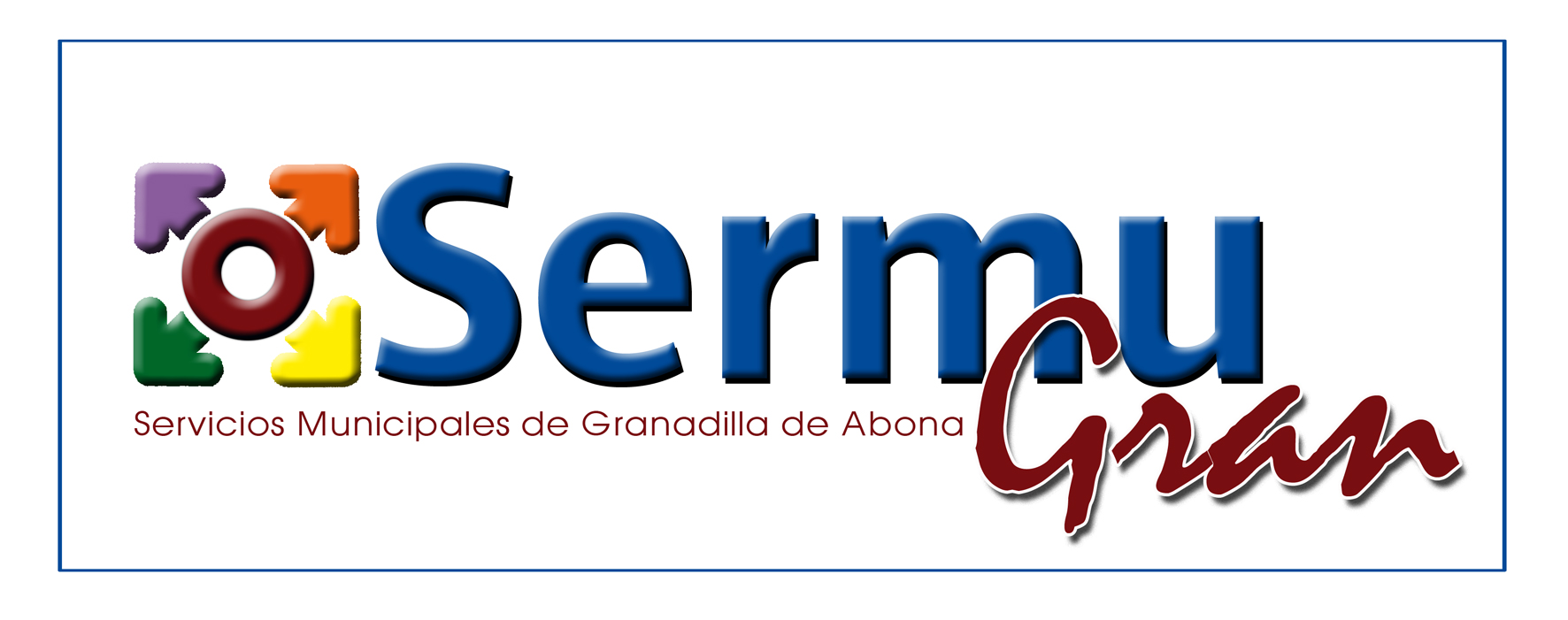 Resoluciones denegatorias:

– Ejercicio 2023. Durante el año 2023 no han habido resoluciones denegatorias.